ACORD CADRUnr.______________data_______________ “Servicii de certificare a semnăturii electronice pentru personalul CNTEE Transelectrica SA” cod CPV: 79132100-9 CuprinsACORD – CADRUServicii de certificare a semnăturii electronice pentru personalul CNTEE Transelectrica SA nr.______________data_______________1. Părţile acordului-cadru    În temeiul Legii 99/2016 privind achizițiile sectoriale     între1.1. Compania Nationalã de Transport al Energiei Electrice “Transelectrica” SA, Societate administrată în Sistem dualist, cu sediul în strada Olteni, nr. 2-4, telefon 021 303 5611, fax 021 303 5610, sector 3, Bucuresti,  înregistratã la Oficiul Registrului Comertului din Bucuresti sub numãrul J40/8060/2000, atribut fiscal R, cod unic de înregistrare 13328043, cont IBAN RO54 RNCB 0072 0058 0063 0001, deschis la BCR filiala sector 1, reprezentată legal prin Directorat compus din: ............................... –în calitate de Promitent Achizitor, pe de o parte,    Şi................................, având sediul principal în ..................., Str. ................ nr. ........, sect. ........, tel. ..............., fax ............., înmatriculată în Registrul Comerțului cu nr. ................, cod unic de înregistrare R ..............., cont  ................................., deschis la ............................, reprezentată legal prin ............................, Director General , in calitate de Promitent Prestator I,................................, având sediul principal în ..................., Str. ................ nr. ........, sect. ........, tel. ..............., fax ............., înmatriculată în Registrul Comerțului cu nr. ................, cod unic de înregistrare R ..............., cont  ................................., deschis la ............................, reprezentată legal prin ............................, Director General , in calitate de Promitent Prestator II................................, având sediul principal în ..................., Str. ................ nr. ........, sect. ........, tel. ..............., fax ............., înmatriculată în Registrul Comerțului cu nr. ................, cod unic de înregistrare R ..............., cont  ................................., deschis la ............................, reprezentată legal prin ............................, Director General , in calitate de Promitent Prestator III    2. Definiţii    2.1 - În prezentul acord-cadru, precum şi în cuprinsul contractelor subsecvente, următorii termeni vor fi interpretaţi astfel:acord – cadru – acordul încheiat în formă scrisă între una sau mai multe entități contractante și unul sau mai mulți operatori economici care are ca obiect stabilirea termenilor și condițiilor care guvernează contractele sectoriale ce urmează a fi atribuite într-o anumită perioadă, în special în ceea ce privește prețul si, după caz, cantitățile avute în vedere;caiet de Sarcini – Anexa la acordul-cadru care include obiectivele, sarcinile, specificațiile și caracteristicile Serviciilor care trebuie prestate, descrise în mod obiectiv, într-o manieră corespunzătoare îndeplinirii necesității Promitentului - Achizitor, menționând, după caz, metodele și resursele care urmează să fie utilizate de către Promitentul - Prestator și/sau rezultatele care trebuie realizate/prestate și furnizate de către Promitentul - Prestator, inclusiv niveluri de calitate, performanță, protecție a mediului, sănătate publică, siguranță și altele asemenea, după caz, precum și cerințe aplicabile Promitentul - Prestatorului în ceea ce privește informațiile și documentele care trebuie puse la dispoziția Promitentului Achizitor;conflict de interese - orice situaţie în care personalul Promitentului Achizitor implicat în desfăşurarea procedurii de atribuire sau care poate influenţa rezultatul acesteia are, în mod direct sau indirect, un interes financiar, economic sau un alt interes personal, care ar putea fi perceput ca element care compromite imparţialitatea sau independenţa sa în contextul procedurii de atribuire; constituie conflict de interese și orice împrejurare care influenţează capacitatea Promitentului Prestator de a exprima o opinie profesională obiectivă şi imparţială, sau care îl împiedică pe acesta, în orice moment, să acorde prioritate intereselor Promitentului Achizitor sau interesului public general al Contractului, orice motiv în legătură cu posibile contracte în viitor sau în conflict cu alte angajamente, trecute sau prezente, ale Promitentului Prestator. Aceste restricţii sunt aplicabile oricăror subcontractanţi, salariaţi şi experţi acţionând sub autoritatea sau controlul Promitentului Prestator;d) contract subsecvent – contractul sectorial de servicii pe baza căruia operatorii economici prestează servicii în cadrul acordului cadru;e) forţa majoră - eveniment extern, imprevizibil, absolut invincibil şi inevitabil, independent de controlul Părților, care nu se datorează greșelii sau vinei acestora, care nu putea fi prevăzut în momentul încheierii Contractului și care face imposibilă îndeplinirea obligațiilor de către una dintre Părți și include calamități, greve, sau alte perturbări ale activității industriale, acțiuni ale unui inamic public, războaie, fie declarate sau nu, blocade, insurecții, revolte, epidemii, alunecări de teren, cutremure, furtuni, trăsnete, inundații, deversări, turbulențe civile, explozii și orice alte evenimente similare imprevizibile, mai presus de controlul Părților și care nu ar putea fi evitate prin luarea măsurilor corespunzătoare de diligență; 	f) promitent achizitor şi promitenţi prestatori - părţile prezentului acord-cadru, aşa cum sunt acestea numite în prezentul acord-cadru;  	f) servicii - activităţi a căror prestare face obiectul prezentului acord-cadru şi a contractelor subsecvente; g) subcontractant/subantreprenor – orice operator economic care nu este parte a unui contract de achiziție sectorială și care execută anumite părți ori elemente ale lucrărilor/serviciilor, răspunzând în fața contractantului de organizarea și derularea tuturor etapelor necesare în acet scop. Punerea la dispoziție a unui utilaj sau furnizarea de material/bunuri în cadrul unui contract de achiziție sectorială nu este considerate subcontractare în sensul prezentei legi;h)  zi - zi calendaristică; lună – lună calendaristică; an - 365 de zile.    3. Interpretare    3.1. În prezentul contract, cu excepţia unei prevederi contrare, cuvintele la forma singular vor include forma de plural şi viceversa, acolo unde acest lucru este permis de context.    3.2. Termenul "zi" sau "zile" sau orice referire la zile reprezintă zile calendaristice dacă nu se specifică în mod diferit.    4. Scopul acordului-cadru    4.1. Scopul acordului-cadru îl reprezintă stabilirea elementelor/condiţiilor esenţiale care vor guverna contractele subsecvente de prestări servicii ce urmează a fi atribuite pe durata derulării prezentului acord-cadru, precum şi stabilirea condiţiilor contractuale care vor completa în mod corespunzător contractele subsecvente.    4.2. Promitenţii prestatori se obligă ca, prin contractele subsecvente care le vor fi atribuite, să presteze servicii de certificare a semnăturii electronice pentru personalul CNTEE Transelectrica SA - Cod CPV 79132100-9 – Servicii de certificare a semnăturii electronice, în funcţie de necesităţile concrete ale Promitentului- Achizitor, cuprinse în caietul de sarcini, celelalte părţi ale documentaţiei de achiziție sau în invitaţiile de participare la reofertare.    4.3. Toate serviciile de certificare menţionate în aceeaşi invitaţie de participare la reofertare vor face obiectul unui singur contract subsecvent încheiat de CNTEE Transelectrica SA, urmând ca, oferta câştigătoare să se stabilească prin aplicarea criteriului de atribuire prețul cel mai scăzut pentru numărul total de servicii solicitate, rezultat din aplicarea următoarei formule:P = P3*Pondere3 + P2*Pondere2 + P1*Pondere1, unde P1,2,3 = prețul unui serviciu de certificare cu valabilitate 1/2/3 an, Pondere1,2,3 = (numărul certificatelor ofertate cu valabilitate 1/2/3 ani)/numărul total de certificate ofertate * 1004.4 Prezentul Acord-cadru va produce efecte juridice numai împreună cu contractele subsecvente ce vor fi emise în baza prevederilor acestuia.    5. Durata acordului-cadru    5.1. Durata prezentului acord-cadru este de 36 luni, după semnarea lui de către toate părțile.    6. Preţul     6.1. Preţurile unitare ale serviciilor de certificare de semnătură electronică, pentru 36 de luni, 24 de luni și 12 luni, sunt cele incluse de promitenţii prestatori în propunerile financiare şi sunt prevăzute ca anexă la prezentul acord-cadru.6.2 Părţile pot conveni modificarea preţului acordului-cadru în limita prevăzută la art. 241 din Legea 99/2016.6.3. Prețurile unitare cu profit fără TVA sunt următoarele:6.4 Prețul maxim al acordului cadru este de .............................. lei.    7. Ajustarea preţurilor unitare din cadrul acordului-cadru7.1. Prețurile unitare sunt ferme și nerevizuibile pentru primele 24 de luni din durata acordului-cadru. Ajustarea prețului nu se aplică în primele 24 de luni din durata acordului-cadru, urmând a se aplica începând cu luna 25, anul 3.    7.2. Fără ca aceasta să fie considerată o ajustare a preţului, operatorii economici au dreptul ca în procesul de reofertare să îmbunătăţească valoarea serviciului de certificare de semnătură electronică, în sensul diminuării acesteia.Ajustarea prețurilor pentru valoarea rămasă de prestat se poate face în condițiile Legii nr. 99/2016 coroborate cu prevederile HG nr. 394/2016.Preţurile unitare sunt ferme şi nerevizuibile pe o durată de 24 de luni de la data semnării acordului-cadru. După 24 de luni de la semnarea acordului-cadru acestea pot fi ajustate astfel:ajustarea prețului se aplică începând cu următorul an, în următoarele condiții:a) doar dacă rata inflației/deflației publicată pe site-ul INSSE pentru anul precedent  depășește 3%;b) în perioada de valabilitate a acordului-cadru;c) la solicitarea promitentului prestator/achizitor(2) Actualizarea tarifului fără TVA și fără profit poate avea loc în conformitate cu prevederile art. 236 din Legea nr. 99/2016 şi cu respectarea prevederilor art. 158 din HG nr. 394/2016.Prețul este ferm și nerevizuibil pentru 24 luni de la data la care a intrat în vigoare acordul-cadru.După 24 de luni, de la data la care a intrat în vigoare acordul-cadru, pentru restul rămas de prestat, prețul acordului-cadru poate fi ajustat în baza unei notificări emisă de Prestator. Revizuirea prețului se va realiza fără a lua în calcul profitul, conform indicelui prețurilor de consum pentru servicii (IPC servicii), comunicat oficial de INS, doar pentru restul rămas de prestat.Revizuirea prețului ofertat se va determina în baza IPC servicii  diseminat de către Institutul Național de Statistică prin publicații oficiale, având ca perioadă de referință  luna aferentă termenului de depunere a ofertelor, raportat la luna aferentă datei la care se solicită revizuirea prețului.  Revizuirea se va realiza pe bază de Act adițional, pe baza următoarei formule:Pr (în lei,fără TVA) = Po (în lei, fără TVA) x IPC/100, unde:Pr=prețul acordului-cadru revizuit fără TVA, după 24 de luni de la data de intrare în vigoare a acordului-cadru de servicii;Po: prețul în lei, fără TVA și fără profit, prevăzut în propunerea financiară (document al acordului-cadru), la momentul ofertării;IPC = reprezintă Indicele prețurilor de consum pentru servicii afișat de INS (pe site-ul: http://statistici.insse.ro/shop/?page=ipc1&lang=ro) calculat pentru perioada cuprinsă între luna în care s-a solicitat încheierea actului aditional și luna aferentă termenului de depunere a ofertelor.Formula de ajustare se aplică o singură dată, după 24 de luni de derulare a acordului-cadru (se va raporta la data de intrare în vigoare a acordului-cadru),  la restul din acordul-cadru rămas de prestat (mai puţin profitul). Profitul nu se supune ajustării, acesta urmând a fi decontat la valoarea prevăzută în ofertă.Profitul nu se supune ajustării, acesta urmând a fi decontat la valoarea prevăzută în ofertă.    8. Cantitatea previzionată8.1. Cantitatea previzionată de servicii de certificare de semnătură electronică care se estimează că vor fi achiziţionate pe durata întregului acord-cadru este de minimum 1 buc. serviciu de certificare de semnătură electronică pentru 12 luni  şi maximum 2.258 buc. servicii de certificare de semnătură electronică, astfel: 2.000 pentru o perioadă de 36 luni;129 pentru o perioadă de 24 luni;129 pentru o perioadă de 12 luni.    8.2. Pentru un singur contract subsecvent dintre cele care urmează să fie atribuite pe durata acordului-cadru, cantitatea previzionată este de minim  1 buc. serviciu de certificare de semnătură electronică pentru 12 luni şi maxim 2.000 buc. servicii de certificare de semnătură electronică pentru 36 luni.    9. Obligaţiile promitenţilor prestatori    9.1. Promitenţii prestatori se obligă să răspundă tuturor invitaţiilor de participare la reofertare lansate de către Promitentul Achizitor, în scopul de a presta servicii de certificare a semnăturii electronice - Cod CPV 79132100-9, în funcţie de necesităţile concrete ale Promitentului Achizitor, cu respectarea cerinţelor privind caracteristicile serviciilor (cerinţe tehnice) şi în limita bugetului alocat, de regulă în maxim 2 zile lucrătoare de la solicitare.    9.2. Promitenţii prestatori se obligă să răspundă invitaţiilor la reofertare şi să presteze serviciile astfel cum au fost prevăzute în documentaţia de achiziție şi în acordul-cadru, ori de câte ori Promitentul Achizitor solicită acest lucru.    9.3. Promitenţii prestatori se obligă să nu transfere, nici total şi nici parţial, obligaţiile asumate prin prezentul acord-cadru, fără acordul Promitentului Achizitor.    9.4. Promitenții - Prestatori au obligaţia de a menține valabile, pe toată durata acordului-cadru și contrcatelor subsecvente, acreditările/autorizările necesare prestării serviciilor.    10. Obligaţiile promitentului achizitor10.1. Promitentul achizitor se obligă ca, în conformitate cu prevederile documentaţiei de achiziție şi ale prezentului acord-cadru, să achiziţioneze servicii de certificare a semnăturii electronice - Cod CPV 79132100-9, numai prin reluarea competiţiei între semnatarii prezentului acord-cadru, offline, respectiv, prin atribuirea către aceştia de contracte subsecvente, în urma reluării competiţiei potrivit prevederilor documentaţiei de achiziție.10.2. Promitentul-achizitor se obligă să realizeze plățile pentru care este obligat, în baza facturilor emise de catre operatorii economici, prin ordin de plată, în maxim 30 zile de la data înregistrării acestora la sediul Promitentului Achizitor. 10.3. Promitentul achizitor se obligă să nu iniţieze pe durata prezentului acord-cadru o nouă procedură de atribuire, atunci când intenţionează să achiziţioneze servicii care fac obiectul prezentului acord-cadru, cu excepţia cazurilor prevăzute de lege.    11. Documentele acordului-cadru:invitația de participare;procedura proprie;caietul de sarcini;ofertele depuse, inclusiv propunerile financiare;clarificările și răspunsurile la clarificarealte anexe, după caz.12. Modificarea Acordului cadru, Clauze de revizuire12.1. Pe durata perioadei de valabilitate a acordului cadru Părţile au dreptul de a conveni modificarea şi/sau completarea clauzelor acestuia, fără organizarea unei noi proceduri de atribuire, cu acordul Părţilor, fără a afecta caracterul general al acordului cadru, în limitele dispoziţiilor prevăzute de actele normative în vigoare.12.2. Modificările acordului cadru, nu trebuie să afecteze, în niciun caz şi în niciun fel, rezultatul procedurii de atribuire, prin anularea sau diminuarea avantajului competitiv pe baza căruia Promitentul/Promitenții Prestator/Prestatori a/au fost declarat/declarați câștigător/câștigători în cadrul procedurii de atribuire.12.3. Partea care propune modificarea acordului cadru are obligaţia de a transmite celeilalte Părţi propunerea de modificare a acordului cadru cu respectarea clauzelor prevăzute cu cel puţin 20 zile înainte de data la care se consideră că modificarea ar trebui să producă efecte.12.4. Modificarea va produce efecte doar dacă părţile au convenit asupra acestui aspect prin semnarea unui act adiţional. 12.5. Clauzele de modificare a acordului cadru se pot referi, dar fără a se limita la:(i) Variaţii ale activităţilor din acordul cadru necesare în scopul îndeplinirii obiectului acordului cadru (diferenţele dintre cantităţile estimate iniţial (în acordul cadru) şi cele real prestate, fără modificarea caietului de sarcini);(ii) Necesitatea extinderii duratei de prestare a serviciilor.   13.  Evaluarea Modificărilor acordului cadru şi a circumstanţelor acestora, dacă este cazul13.1. Identificarea circumstanţelor care generează Modificarea acordului cadru este în sarcina ambelor Părţi.13.2. Modificările acordului cadru se realizează de Părţi, în cadrul duratei acordului cadru şi cu respectarea prevederilor la  Comunicarea între Părţi, ca urmare a:(i) identificării, determinării şi documentării de soluţii juste şi necesare, raportat la circumstanţele care ar putea împiedica îndeplinirea obiectului acordului cadru şi obiectivelor urmărite de Promitentul Achizitor, astfel cum sunt precizate aceste obiective în Caietul de Sarcini şi/sau(ii) concluziilor obţinute ca urmare a evaluării activităţilor, rezultatelor şi performanţei Promitentului Prestator în cadrul acordului cadru. Părţile stabilesc, prin consultare, efectele soluţiilor asupra Termenului/Termenelor de prestare şi/sau asupra preţului acordului cadru şi/sau asupra serviciilor, astfel cum fac acestea obiectul acordului cadru. 13.3. Fiecare Parte are obligaţia de a notifica cealaltă Parte, în cazul în care constată existenţa unor circumstanţe care pot genera Modificarea acordului cadru, întârzia sau împiedica prestarea serviciilor sau care pot genera o suplimentare a preţului acordului cadru.13.4.(1) Promitentul Prestator trebuie să notifice în scris Promitentul Achizitor, motivat, pe bază de documente doveditoare, în termen de 5 zile de la data la care ia la cunoştință despre posibilitatea apariţiei unei întarzieri, comunicând situaţiile apărute şi noile termene la care va putea să-şi îndeplinească respectivele obligaţii. (2) Dacă Promitentul Achizitorul consideră că aceste situaţii sunt întemeiate, nu afectează interesele sale, nu se datorează culpei Promitentului Prestator, nu conduc la mărirea prețului acordului cadru și respectă dispozițiile din Legea nr. 99/2016, acesta poate accepta noile termene propuse de către Promitentul Prestator pentru durata prestării serviciilor, întocmindu-se, în mod corespunzător, Act Adiţional la acordul cadru. 13.5 Potrivit dreptului comun, Promitentul Achizitor are dreptul să denunțe unilateral acordul cadru cu o notificare prealabilă de 30 de zile adresată Promitentului Prestator, fără nicio compensaţie. 13.6 Fără a aduce atingere dispoziţiilor dreptului comun privind încetarea contractelor sau dreptului Promitentului Achizitor de a solicita constatarea nulităţii absolute a acordului cadru, în conformitate cu dispoziţiile dreptului comun, Promitentul Achizitor are dreptul de a denunţa unilateral acordul cadru în perioada de valabilitate a acestuia într-una din următoarele situaţii:Promitentul Prestator se află, la momentul atribuirii acordului cadru, într-una dintre situaţiile care ar fi determinat excluderea sa din procedura de atribuire;acordul cadru nu ar fi trebuit să fie atribuit Promitentului Prestator, având în vedere o încălcare gravă a obligaţiilor care rezultă din legislaţia europeană relevantă şi care a fost constatată printr-o decizie a Curţii de Justiţie a Uniunii Europene.în cazul unei modificări a acordului cadru fără organizarea unei noi proceduri de atribuire, atunci când organizarea acesteia era obligatorie conform prevederilor Legii nr. 99/2016.     14. Încetarea acordului-cadru    14.1. Prezentul acord-cadru încetează de drept în următoarele situații:     a) prin ajungerea la termen;b) la data la care prin contractele subsecvente acordate s-a atins cantitatea maximă previzionată prevăzută la art. 8.1.    c) prin reziliere sau rezoluțiune;    d) prin acordul de voinţă al tuturor părţilor consemnat în scris;  e) apariția unei situații de forță majoră;    f) în cazul existenței unui conflict de interese.    14.2. Dacă, din orice cauză, acordul-cadru va rămâne în vigoare pentru mai puţin de 1 operator economic, acesta va înceta de drept.   14.3.(1) Potrivit dreptului comun, Promitentul Achizitor are dreptul să denunțe Acordul-cadru cu o notificare prealabilă de 30 de zile adresată Promitenților – Prestatori, fără nicio compensaţie. Promitenții – Prestatori au dreptul de a solicita numai plata corespunzătoare pentru partea din contractele subsecvente încheiate în temeiul Acordului-cadru îndeplinită până la data denunţării unilaterale a Acordului-cadru. (2) Fără a aduce atingere dispoziţiilor dreptului comun privind încetarea contractelor sau dreptului Promitentului Achizitor de a solicita constatarea nulităţii absolute a Acordului-cadru, în conformitate cu dispoziţiile dreptului comun, acesta are dreptul de a denunţa unilateral Acordul-cadru în perioada de valabilitate a acestuia într-una din următoarele situaţii:a) Promitenții – Prestatori se află, la momentul atribuirii Acordului-cadru, într-una dintre situaţiile care ar fi determinat excluderea din procedura de atribuire; b) Acordul-cadru nu ar fi trebuit să fie atribuit Promitenților – Prestatori, având în vedere o încălcare gravă a obligaţiilor care rezultă din legislaţia europeană relevantă şi care a fost constatată printr-o decizie a Curţii de Justiţie a Uniunii Europene.(3) Promitentul Achizitor  are dreptul de a denunţa unilateral Acordul-cadru în cazul unei modificări a acestuia fără organizarea  unei noi proceduri de atribuire, atunci când organizarea acesteia era obligatorie conform art. 243 din Legea nr. 99/2016. (4)  Promitentul Achizitor poate rezilia  Acordul-cadru dacă:a) Promitenții – Prestatori nu-şi îndeplinesc oricare din obligaţiile contractuale, din Acordul-cadru sau contracte subsecvente, deşi a fost notificat de către Promitentul Achizitor în acest sens;b) Promitenții– Prestatori implică subcontractanţi, furnizori ori producători agreați în executarea Acordului-cadru sau a contractelor subsecvente fără aprobarea Promitentului Achizitor;c) Promitenții – Prestatori cesionează drepturile şi/sau obligaţiile ce derivă din prezentul Acordul-cadru sau a contractelor subsecvente, fără aprobarea Promitentului Achizitor;d) Promitenții– Prestatori au fost declarați în stare de faliment, intră în lichidare judiciară sau încheie concordate sau convenţii având ca obiect asigurarea plăţii datoriilor cu creditorii săi, și-au suspendat activitatea, este în executare silită ori se află în altă procedură similară; e) există o hotărâre judecătorească definitivă împotriva Promitenților – Prestatori ca urmare a conduitei sale profesionale care afectează grav îndeplinirea Acordului-cadru sau a contractelor subsecvente;f) există orice altă hotarâre legală care poate împiedică îndeplinirea Acordului-cadru sau a contractelor subsecvente;g) Promitenții– Prestatori nu mai deţin autorizaţiile/certificările şi alte asemenea, necesare realizării obiectului Acordului-cadru sau a contractelor subsecvente.14.4 Promitentul – Prestator poate rezilia  Acordul-cadru dacă:a) Promitentul Achizitor  nu plăteşte facturile emise conform contractelor subsecvente în termen de 30 zile de la expirarea perioadei prevăzute în respectivele contracte, deşi a fost notificat de Promitentul – Prestator  în acest sens;b) Promitentul Achizitor  a fost declarat în stare de faliment, intră în lichidare judiciară sau incheie concordate sau convenţii având ca obiect asigurarea plăţii datoriilor cu creditorii săi, şi-a suspendat activitatea, este în executare silită ori se află în alta procedură similară.14.5 Rezilierea se produce prin notificare scrisă, fără intervenţia instanţei de judecată sau altă formalitate administrativă. Notificarea de reziliere a Acordului-cadru se motivează şi se comunică în scris cu cel puţin 10 zile anterior datei de la care rezilierea va produce efecte.14.6 Anterior rezilierii Acordului-cadru, Promitentul Achizitor poate suspenda plăţile datorate conform contractelor subsecvente, după notificarea prealabilă a Promitentului – Prestator  cu privire la neîndeplinirea obligaţiilor sale contractuale.14.7 Dupa rezilierea Acordului-cadru  la initiaţiva Promitentului Achizitor, acesta este în drept să contracteze serviciile cu un terţ, pretenţia pentru despăgubiri implicând atât diferenţa între preţul Acordului-cadru/contractului subsecvent reziliat şi preţul noului acord-cadru/contract, cât şi despăgubiri rezultate din neexecutare.14.8 Încetarea Acordului-cadru nu anulează obligațiile deja scadente între Părți născute în baza contractelor subsecvente încheiate.    15. Regimul contractelor subsecvente    15.1. Contractele subsecvente se vor încheia pe perioada derulării acordului-cadru. Numărul contractelor subsecvente este determinat de existența necesităților CNTEE Transelectrica SA.    15.2. Promitenţii Prestatori îşi însuşesc forma şi condiţiile contractului subsecvent ofertat în cadrul procedurii de atribuire pentru acordul-cadru.    15.3. Prestarea efectivă a serviciilor ce fac obiectul acestuia se va face în baza contractelor subsecvente semnate de Promitentul Achizitor cu Promitentul Prestator clasat pe primul loc, în urma reofertării, conform invitației de participare la reofertare.    15.4. Contractele subsecvente se vor derula pe o perioadă de 36 luni sau 24 luni sau 12 luni, conform invitației de participare la reofertare.  15.5. Elementul care face obiectul reluării competiției pentru atribuirea contractelor subsecvente este prețul, respectiv va câștiga oferta cu prețul cel mai scăzut. Departajarea ofertelor se va efectua utilizând următoarea formulă: P = P3*Pondere3 + P2*Pondere2 + P1*Pondere1, unde P1,2,3 = prețul unui serviciu de certificare cu valabilitate 1/2/3 an, Pondere1,2,3 = (numărul certificatelor ofertate cu valabilitate 1/2/3 ani)/numărul total de certificate ofertate * 100Toate celelalte elemente/condiții rămân neschimbate pe întreaga durată a acordului-cadru.    16. Obiectul şi preţul contractelor subsecvente    16.1. Prestatorul desemnat câştigător prin comunicarea privind acceptul încheierii contractului subsecvent se obligă să presteze servicii conform ofertei depusă în cadrul procedurii de atribuire a acordului-cadru si invitației la reofertare.    16.2. La rândul său, achizitorul se obligă să plătească prestatorului desemnat câştigător preţul conform facturii emisă pentru serviciile prestate în baza contractului subsecvent semnat de ambele părți. Pe fiecare factură se va menționa numărul contractului subsecvent.Ajustarea prețurilor pentru valoarea rămasă de prestat se poate face în condițiile Legii nr. 99/2016 coroborate cu prevederile HG nr. 394/2016.În cazul contractelor subsecvente pentru o perioadă de 36 luni, preţurile unitare, obținute în urma reofertării, sunt ferme şi nerevizuibile pe o durată de 24 de luni de la data semnării contractului subsecvent. După 24 de luni de la semnarea contractului subsecvent acestea pot fi ajustate în următoarele condiții, îndeplinite în mod cumulativ:a) doar dacă rata inflației/deflației publicată pe site-ul INSSE pentru anul precedent  depășește 3%;b) în perioada de valabilitate a contractului;c) la solicitarea prestatorului/achizitorului 16.5. Actualizarea preţului contractului prin ajustare poate avea loc în conformitate cu prevederile art. 236 din Legea nr. 99/2016 şi cu respectarea prevederilor art. 158 din HG nr. 394/2016.Actualizarea tarifului fără TVA și fără profit poate avea loc în conformitate cu prevederile art. 236 din Legea nr. 99/2016 şi cu respectarea prevederilor art. 158 din HG nr. 394/2016.Prețul este ferm și nerevizuibil pentru 24 luni de la data la care a intrat în vigoare contractul.După 24 de luni, de la data la care a intrat în vigoare contractul, pentru restul rămas de prestat, prețul contractului poate fi ajustat în baza unei notificări emisă de Prestator. Revizuirea prețului se va realiza fără a lua în calcul profitul, conform indicelui prețurilor de consum pentru servicii (IPC servicii), comunicat oficial de INS, doar pentru restul rămas de prestat.Revizuirea prețului ofertat se va determina în baza IPC servicii  diseminat de către Institutul Național de Statistică prin publicații oficiale, având ca perioadă de referință  luna aferentă termenului de depunere a ofertelor, raportat la luna aferentă datei la care se solicită revizuirea prețului.  Revizuirea se va realiza pe bază de Act adițional, pe baza următoarei formule:Pr (în lei,fără TVA) = Po (în lei, fără TVA) x IPC/100, unde:Pr=prețul contractului revizuit fără TVA, după 24 de luni de la data de intrare în vigoare a contractului de servicii;Po: prețul în lei, fără TVA și fără profit, prevăzut în propunerea financiară (document al contractului), la momentul ofertării;IPC = reprezintă Indicele prețurilor de consum pentru servicii afișat de INS (pe site-ul: http://statistici.insse.ro/shop/?page=ipc1&lang=ro) calculat pentru perioada cuprinsă între luna în care s-a solicitat încheierea actului aditional și luna aferentă termenului de depunere a ofertelor.Formula de ajustare se aplică o singură dată, după 24 de luni de derulare a contractului (se va raporta la data de intrare în vigoare a contractului),  la restul din contract rămas de prestat (mai puţin profitul). Profitul nu se supune ajustării, acesta urmând a fi decontat la valoarea prevăzută în ofertă.Plățile se vor efectua în lei, conform prețurilor ofertate. Se pot efectua plăți parțiale în cadrul unui contract subsecvent.    17. Executarea contractelor subsecvente    17.1. Executarea contractelor subsecvente va începe la momentul semnării de ambele părți a contractului subsecvent.    17.2. Prestatorul are obligaţia de a începe prestarea serviciilor în termenii și condițiile cuprinse în invitația la reofertare și oferta depusă.    18. Obligaţiile principale ale prestatorului după încheierea contractului subsecvent    18.1. Prestatorul, respectiv operatorul economic desemnat câștigator, se obligă să presteze serviciile în strictă conformitate cu standardele şi caracteristicile prevăzute în caietul de sarcini, precum şi în invitaţia de participare la reofertare.     18.2. Prestatorul are obligaţia de a menține valabile acreditările/autorizările necesare pe toată durata derulării contractului subsecvent.    19. Obligaţiile principale ale achizitorului după încheierea contractului subsecvent    19.1. Achizitorul se obligă să recepţioneze serviciile prestate conform specificațiilor caietului de sarcini aferent acordului-cadru.    19.2. Achizitorul se obligă să plătească preţul serviciilor prestate și recepționate pe baza facturii emise, în termen de maxim 30 de zile de la data primirii facturii de către Achizitor.     20. Recepţie şi verificări    20.1. Achizitorul va verifica modul de prestare a serviciilor pentru a stabili conformitatea lor cu prevederile acordului-cadru, invitației la reofertare şi oferta aferentă contractului subsecvent.    21. Forţa majoră    21.1. Forţa majoră este constatată de o entitatea competentă.    21.2. Forţa majoră exonerează părţile contractante de îndeplinirea obligaţiilor asumate prin prezentul contract, pe toată perioada în care aceasta acţionează.    21.3. Îndeplinirea contractului va fi suspendată în perioada de acţiune a forţei majore, dar fără a prejudicia drepturile ce li se cuveneau părţilor până la apariţia acesteia.    21.4. Partea contractantă care invocă forţa majoră are obligaţia de a notifica celeilalte părţi, imediat şi în mod complet, producerea acesteia şi de a lua orice măsuri care îi stau la dispoziţie în vederea limitării consecinţelor.    21.5. Partea contractantă care invocă forţa majoră are obligaţia de a notifica celeilalte părţi încetarea cauzei acesteia în maximum 3 zile de la încetare.    21.6. Dacă forţa majoră acţionează sau se estimează că va acţiona o perioadă mai mare de 90 zile, fiecare parte va avea dreptul să notifice celeilalte părţi încetarea de drept a prezentului contract, fără ca vreuna din părţi să poată pretindă celeilalte daune-interese.    22. Litigii    22.1. Litigiile ce pot apărea ca urmare a aplicării şi interpretării prevederilor prezentului acord-cadru se vor soluţiona de către instanţele de judecată competente potrivit legii.     23. Cesiunea23.1.Promitenții Prestatori au obligația de a nu cesiona total sau partial obligațiile asumate prin prezentul acord-cadru, acestea rămânând în sarcina sa, așa cum au fost stipulate și asumate inițial.  Clauze anticorupție și de conformitate24.1. Părţile recunosc că respectarea tuturor legilor, normelor şi reglementărilor în vigoare, în special a legilor privitoare la conformitatea corporativă şi la anticorupţie (inclusiv, dar fără a se limita la, Codul Penal Român şi legile speciale privind prevenirea şi sancţionarea spălării banilor, prevenirea, descoperirea şi sancţionarea faptelor de corupţie, evaziune fiscală, protecţia datelor, concurenţă şi denunţarea încălcărilor), este esenţială pentru fiecare dintre ele şi prin urmare, sunt de acord şi se angajează reciproc ca fiecare dintre ele:să îşi îndeplinească îndatoririle şi obligaţiile care îi revin în temeiul sau în legatură cu prezentul contract, in conformitate cu toate legile în vigoare, inclusiv legile anticorupţie aplicabile;să nu facă, să nu dea, să nu autorizeze, să nu ofere sau să nu promită să facă, să dea, să autorizeze sau să ofere un avantaj financiar sau de altă natură (inclusiv plată, imprumut, cadou sau transfer de valoare), în mod direct sau indirect, în  contul sau pentru uzul sau beneficiul unui funcţionar guvernamental (sau altei persoane, la cererea sau cu acordul sau încuviinţarea unui funcţionar guvernamental), sau oricărei alte persoane fizice sau juridice, în vederea obţinerii în mod abuziv de contracte sau a prelungirii contractelor în derulare sau în vederea obţinerii unui folos necuvenit (inclusiv, dar fără a se limita la, obtinerea în mod abuziv sau pastrarea licenţelor, permiselor sau a altor tipuri de autorizaţii emise de autorităţile statului), sau pentru a influenţa o decizie sau pentru a încuraja, determina sau recompensa acte de abuz în îndeplinirea sarcinilor şi obligaţiilor de serviciu (prin acţiune sau omisiune);să nu se angajeze în, să nu faciliteze sau să nu accepte nicio altă activitate, practică sau comportament de natură a încălca legile în vigoare privitoare la conformitatea corporativă şi combaterea corupţiei;să instituie şi să aplice politici, proceduri sau instrucţiuni interne privind prevenirea corupţiei, inclusiv sub forma de cadouri, invitaţii şi evenimente de divertisment, cu privire la respectarea dreptului concurenţei, protecţia datelor, combaterea spălării banilor, finanţarea terorismului, precum şi privitoare la relaţiile cu partenerii de afaceri, în general, şi tranzacţiile de cumpărare şi de vânzare, în special, precum şi politici interne cu privire la selectarea atentă, instruirea şi verificarea terţilor, inclusiv a agenţilor, consultanţilor şi a altor intermediari, distribuitori, precum şi sisteme interne de instruire si control.24.2. În scopul promovării celor de mai sus, Promitentul Prestator: (i) declară şi garantează în faţa Promitentului Achizitor  că nu a avut  niciodată vreun interes care, în mod direct sau indirect, contravine executării adecvate şi etice a prezentului contract şi că a respectat şi  (ii) se angajează să respecte toate legile, normele şi reglementările în vigoare, în special legile anticorupţie aplicabile, în ceea ce priveşte prestarea serviciilor astfel cum este stabilit în prezentul contract (inclusiv, dar fără a se limita la orice procedură de licitaţie organizată de către orice organism guvernamental sau de către orice altă persoană fizică sau juridică), precum şi cu privire la obţinerea sau păstrarea oricăror licenţe, permise sau alte tipuri de autorizaţii guvernamentale în legatură cu obiectul contractului.24.3. Promitentul Prestator se obligă ca toate tranzacţiile în temeiul prezentului contract să fie înregistrate corect sub toate aspectele materiale în evidenţele şi registrele sale contabile şi că toate documentele care stau la baza înregistrărilor în astfel de registre şi evidenţe să fie complete şi corecte sub toate aspectele materiale. Promitentul Prestator se obligă să menţină un sistem de verificare contabilă internă, pentru a se asigura că nu pastrează conturi necontabilizate.24.4. Promitentul Achizitor are dreptul de a efectua o verificare asupra activităţilor prestate în temeiul prezentului contract, pentru a monitoriza conformitatea acestuia cu termenii prezentei clauze. Promitentul Prestator se obligă să coopereze pe deplin la desfăşurarea unei astfel de verificări şi lasă la latitudinea rezonabilă a Promitentul Achizitor  stabilirea întinderii, metodei, naturii şi duratei verificării.24.5. În caz de încălcarea legilor şi reglementărilor anticorupţie, partea care se face vinovată de încălcare se obligă să anunţe imediat şi complet cealaltă parte cu privire la încălcare, aceasta din urmă având dreptul de a dezvalui informaţiile respective sau chiar eventuale suspiciuni pe care le are cu privire la posibile acte de încălcare, în orice moment şi pentru orice motiv, organelor şi agenţiilor de stat competente şi oricui crede de cuviinţă, acţionând cu bună-credinţă, că are dreptul legitim să fie încunoştiinţat cu privire la încălcarea respectivă.24.6. Oricare dintre părţi (în sensul art. 24.5, partea care comite încălcarea) se obligă să despăgubească cealaltă parte (în sensul art. 24.5, partea care nu se face vinovată de încălcare), precum şi toţi membrii grupului de care aparţine partea care nu se face vinovată de încălcare, şi să îi despăgubească pe fiecare în parte (la şi după impozitare) de răspundere pentru orice şi toate pierderile suferite sau suportate de partea care nu se face vinovată de încălcare şi de oricare membru al grupului din care face parte aceasta, decurgând din sau în legătură cu (în fiecare caz, în mod direct sau indirect) orice încălcare a prevederilor de la art. 24.1 - 24.4, de mai sus.24.7. De asemenea, partea care nu se face vinovată de încălcare are dreptul de a denunţa de drept prezentul contract, cu o notificare scrisă adresată părţii care se face vinovată de încălcare. Partea care se face vinovată de încălcare nu va avea în acest caz dreptul de a pretinde daune pentru nicio pierdere, de orice natură, suferită de aceasta ca urmare a denunţării prezentului contract.25. Protecția datelor cu caracter personal 25.1.  În cazul în care o Parte transmite sau pune la dispoziția celeilalte Părți orice Date Personale, acestea se obligă să proceseze respectivele Date Personale în conformitate cu legislația în vigoare și aplicabilă, inclusiv cu Regulamentul UE privind protecția persoanelor fizice în ceea ce privește prelucrarea datelor cu caracter personal și privind libera circulație a acestor date (“Regulamentul UE 2016/679”), orice norme, regulamente, ordine și standarde, astfel cum acestea pot fi modificate periodic.25.2. Părțile declară și se obligă să ia toate măsurile de precauție rezonabile pentru a asigura securitatea și prevenirea oricăror distrugeri, pierderi, modificări, dezvăluiri, achiziții sau accesări ilegale sau neautorizate cu privire la Datele Personale. Cu toate acestea, în cazul în care Datele Personale furnizate de către Părți au fost accesate sau obținute de o persoană neautorizată, Părțile vor notifica imediat cealaltă parte cu privire la un astfel de incident și vor coopera în vederea luării oricăror măsuri considerate necesare pentru atenuarea oricărei pierderi sau daune provocate de un astfel de acces neautorizat.25.3. Părțile vor lua măsurile rezonabile și necesare pentru a asigura ca toți angajații, agenții, partenerii și subcontractanții acestora respectă aceste clauze ori de câte ori prelucrează orice Date Personale ca parte a acestui acord-cadru, respectiv a contractelor subsecvente.    26. Limba care guvernează acordul-cadru și contractele subsecvente    26.1. Limba care guvernează acordul-cadru și contractele subsecvente este limba română.    27. Comunicări    27.1. Orice comunicare între părţi, referitoare la îndeplinirea prezentului acord-cadru, trebuie să fie transmisă în scris.    27.2. Orice document scris trebuie înregistrat atât în momentul transmiterii, cât şi în momentul primirii.    27.3. Comunicările între părţi se pot face şi prin telefon, telegramă, telex, fax sau e-mail, cu condiţia confirmării în scris a primirii comunicării.  28. Acte adiţionale 28.1. Părţile au dreptul, pe durata îndeplinirii Acordului-cadru, de a conveni modificarea clauzelor acestuia, prin act adiţional, în conformitate cu prevederile Legii nr. 99/2016.   28.2. Orice modificare a Acordului-cadru în cursul perioadei sale de valabilitate altfel decât în cazurile şi condiţiile prevăzute la art. 235-241 din Legea nr. 99/2016 se realizează prin organizarea unei noi proceduri de atribuire, în conformitate cu dispoziţiile legale.    29. Legea aplicabilă Acordului-cadru și contractelor subsecvente  29.1. Acordul-cadrul și contractele subsecvente vor fi interpretate conform legilor din Romania.Prezentul acord-cadru se încheie astăzi, [...............], în [......] exemplare originale, câte unul pentru fiecare parte.PROMITENT ACHIZITORCNTEE Transelectrica SASocietate administrată în Sistem dualistPROMITENTI  PRESTATORIPROMITENT ACHIZITORPROMITENȚI  PRESTATORIPROMITENȚI  PRESTATORI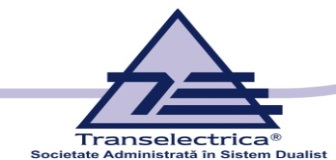 Societate Administrată în Sistem DualistCompania Națională de Transportal Energiei Electrice“Transelectrica” S.A.1Părțile acordului cadru32Definiţii33Interpretare44Scopul acordului cadru45Durata acordului-cadru46Preţul 47Ajustarea preţurilor unitare din cadrul acordului-cadru58Cantitatea previzionată59Obligaţiile promitentilor- prestatori610Obligaţiile promitentului–achizitor611Documentele acordului cadru612Modificarea acordului cadru, clauze de revizuire613Evaluarea modificărilor acordului cadru și a circumstanțelor acestora, dacă este cazul714Încetarea acordului cadru715Regimul contractelor subsecvente816Obiectul și prețul contractelor subsecvente817Executarea contractelor subsecvente1118Obligaţiile principale ale prestatorului dupa incheierea contractului subsecvent1119Obligaţiile principale ale achizitorului dupa incheierea contractului subsecvent1120Recepţie şi verificări1121Forţa majoră1122Litigii1122Cesiunea1123Forţa majoră1224Clauze anticorupție și de conformitate1225Protecția datelor cu caracter personal1326Limba care guvernează acordul cadru și contractele subsecvente1327Comunicări1428Acte adiţionale1429Legea aplicabilă Acordului-cadru și contractelor subsecvente14Promitent Prestator IPromitent Prestator IIPromitent Prestator IIIPachet semnătură electronică valabil 36 luniPachet semnătură electronică valabil 24 luniPachet semnătură electronică valabil 12 luni